 Assessment Council Meeting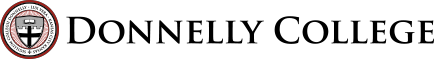 Tuesday November 3rd , 20201:30 – 2:30RM 220AgendaCall to Order						Patty PalmiettoOpening Prayer						 Approval of Agenda					Patty Palmietto Approval of Minutes					Patty Palmietto JSTOR Business Data Base				Tyler JohnsonDiscussion of themed Curriculum Day for 2021		AllJanuary Workshop and sample of Curriculum Day 	AllPossible Teambulding around Curriculum Posters	AllFor WorkshopAnnouncements/Additional Business								Next Meeting: Tuesday November 17, 2020 at 1:30 in TBD Future Discussions:Note: 